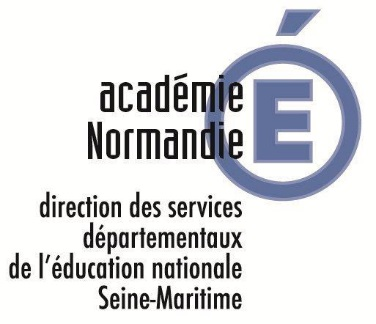 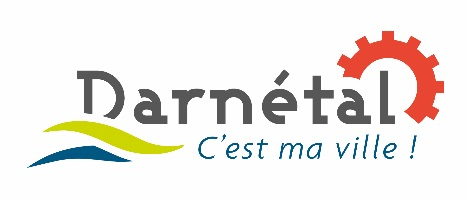 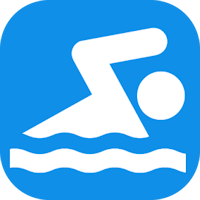 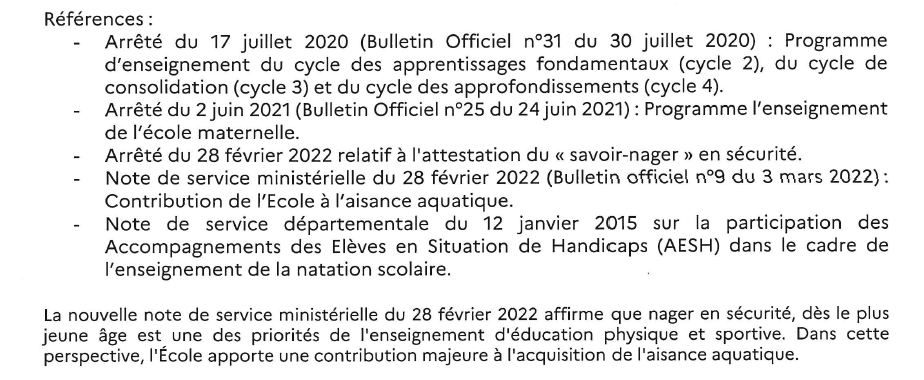 https://portail-metier.ac-rouen.fr/medias/fichier/note-de-service-natation-2022_1654790917218-pdfL’encadrement est assuré par l’enseignant de la classe ou, à défaut l’enseignant qui dans le cadre de l’organisation du service, assure l’encadrement des séances de natation. L’enseignant de la classe participe effectivement à l’enseignement notamment en prenant en charge un groupe de travail. Le deuxième groupe est pris en charge par un MNS.En cas d’absence de l’enseignant titulaire de la classe, son remplaçant ne pourra fréquenter la piscine avec les élèves qu’à l’issue d’une semaine effective d’enseignement. 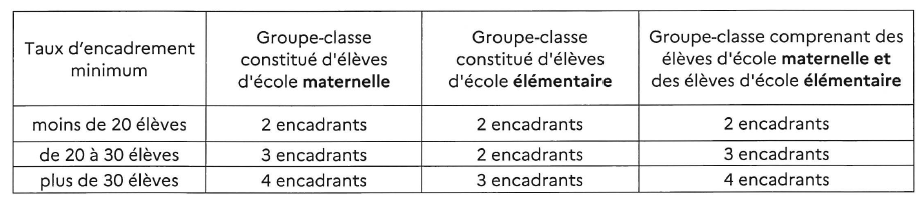 Le cadre général de la surveillance des établissements de bain est défini par le Plan d’Organisation de la Surveillance et des Secours (POSS) prévu par l’arrêté du 16 juin 1988.Dans le cadre scolaire, cette surveillance est obligatoire pendant toute la durée de la présence des classes dans le bassin et sur les plages.La surveillance est assurée par du personnel titulaire des diplômes conférant le titre de maître-nageur sauveteur (diplôme d’État de MNS, Brevet d’État d’Éducateur Sportif des Activités de la Natation ou Brevet Professionnel de la Jeunesse, de l’Éducation populaire et du sport des Activités Aquatiques et de la Natation) ou par un personnel territorial des APS, qui, dans le cadre de son statut est qualifié pour surveiller les établissements de bain.Ce personnel est exclusivement affecté à cette tâche et, par conséquent, ne peut remplir simultanément une mission d’enseignement.Aucune séance de natation ne peut avoir lieu sans sa présence.Un comptage régulier des élèves ainsi que les signes éventuels de fatigue feront l’objet d’une attention toute particulière de la part de l’enseignant responsable du groupe. Noter à l’accueil le nombre d’élève et noter au bureau MNS les élèves absents sur les listes de classes.Absence d’un MNSLa piscine doit prévenir l’école de l’absence du MNS (pédagogique ou surveillance). La séance de natation doit être annulée.Absence de l’enseignantL’équipe enseignante doit avertir la piscine et le transporteur de l’annulation de la séance. Dispense pour les élèvesL’apparition de verrues plantaires n’est pas un cas de dispense, néanmoins le port de chaussons spéciaux est indispensable.Les maladies de peau, ainsi que les plaies récentes, entraînent une dispense momentanée, en cas de doute.Toute dispense doit être accompagnée d’un certificat médical .Les enfants ne pouvant pas se baigner sont répartis dans l’école. Rôle du parent accompagnateur non agréé Aide matérielle (habillage, déshabillage, soins, passage aux toilettes)Surveillance (trajet, vestiaires).Pendant la séance, les parents restent dans le hall d’accueil de la piscine.Rôle de l’AESHAide à l’élève dont elle a la charge, ne peut être comptabilisée dans l’encadrement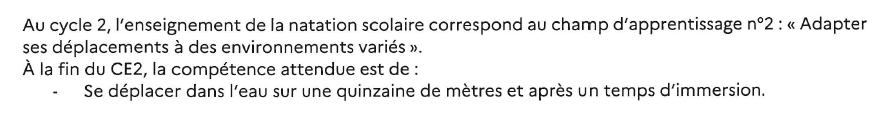 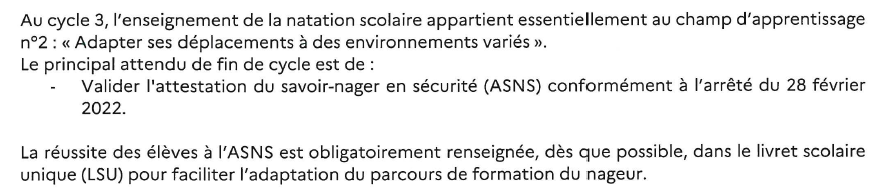 L’Attestation Scolaire « savoir-nager » - document en ligne sur le site des ressources pédagogiques Prim76 - onglet EPS  https://prim76.ac-normandie.fr/Modèle d’une attestation savoir nager en sécuritéhttps://prim76.ac-normandie.fr/IMG/pdf/attestation_asns_model_pdf.pdfPass-nautique : Ce test peut être préparé et passé dès le cycle 2. Sa réussite peut être certifiée par tout enseignant dans l’exercice de ses missions ou par un professionnel agréé (MNS, moniteur de voile)Le Pass-nautique permet l’accès aux activités nautiques et aquatiques dans le cadre des accueils collectifs de mineurs. (Code du sport)https://portail-metier.ac-rouen.fr/activites-pedagogiques/activites-eps/modele-attestation-pass-nautique-2022- Règlement intérieur de la piscine : à demander au chef de bassin-  Règles de vie en direction des élèves : propositions Ressources : site de la circonscription de Darnétal : https://darnetal.circonscription.ac-normandie.fr/spip.php?article16Module un trimestre 8/9 séancesSemaine 1 : tests sauf pour les CP (semaine 2) : parcours petit bassin ; formation de deux groupes Semaines 2-3-4-5-6-7 : séances d’apprentissageSemaines 7 ou 8 :Évaluations possibles : le poisson (niveaux 1-2-3), Pass nautique ; Attendus fin de cycle 2 ; ASNS (Attestation du Savoir Nager en Sécurité ); Dernière séance : grand parcours pour toute la classeLes étapes Activités complémentaires Etape 1  Accepter d’entrer dans l’eauPrendre confianceSautsplongeonsEtape 2 S’immergerOuvrir la bouche et les yeuxAbandonner les appuis plantairesSentir que l’eau porte : faire varier la flottaison en fonction de la position respiratoireExplorer la profondeurVers la natation synchroniséeVers le water-poloVers le sauvetageVers le palmageEtape 3 Passer d’un  équilibre vertical (terrien) à l’équilibre horizontal (nageur)Se laisser équilibrer par l’eauMaîtriser les équilibres horizontaux, changer d’équilibreVers la natation synchroniséeVers le water-poloVers le sauvetageVers le palmageEtape 4 Maîtriser les équilibres horizontaux dynamiquesEffectuer des glissées ventrales et dorsalesEffectuer des couléesEffectuer des changements d’équilibreVers la natation synchroniséeVers le water-poloVers le sauvetageVers le palmageEtape 5  Apprendre les nages alternativesUne nage ventrale et une nage dorsale (propulsion jambes-bras, respiration, coordinationVers la natation synchroniséeVers le water-poloVers le sauvetageVers le palmageNiv1Niv2Niv3Niv4Niv5Niv5Entrée dans l’eau- par l’échelleX- saut dans le petit bassin avec matérielX- saut dans le petit bassin sans matérielX- tobogganX- tapis avantX- tapis arrièreX- saut dans le grand bassin avec matérielX- saut dans le grand bassin sans matérielX- saut dans le grand bassin du plotX- plongeon à genouxX- se laisser tomber en avant (dominos)X- se laisser tomber en arrière (dominos)X- plongeon deboutXX- plongeon du plotXXImmersion- visage yeux fermésX- visage yeux ouvertsX- toute la têteX- descendre en profondeur avec aide (perche, échelle) 0,80 mX1,60 mX2 mX- descendre en profondeur sans aidedépart dans l’eau 0,80 mX1,60 mX2 mXXX2 m avec plongeon canardXXdépart hors de l’eausaut 1,60 mXsaut 2 mXplongeon 1,60Xplongeon 2 mXX- passer sous une ligne d’eauXune friteXun tapisXdans un cerceauX- apnée 5 sXX10 sXX20 sXplusXXFlottaison (sans matériel)-petit bassin étoile ventraleXétoile dorsaleXXbouleX-grand bassin étoile ventraleXétoile dorsaleXbouleXXdeboutXRespiration- blocage de la respirationX- ouvrir la bouche sous l’eau sans soufflerXX- souffler par la boucheX- souffler par le nezX- souffler en nageantX- enchaîner une inspiration, une expiration dans l’eau, plusieurs foisXX- synchroniser la respiration avec les mouvementsXXXPropulsion- avec matériel, battements de jambesX- sans matériel, battements de jambesX- avec matériel, brasX- sans matériel, brasX- synchroniser bras et respirationXX- synchroniser jambes et respirationXX- synchroniser bras, jambes et respirationXXX- déplacement sous l’eau dans le petit bassinrechercher un objetXpasser dans un cerceauXparcourir une distanceX- déplacement sous l’eau dans le grand bassinrechercher un objetXXpasser dans un cerceauXparcourir une distanceXX- enchaînement de déplacements en surface et subaquatiquesXXEquilibre- coulée ventraleX- coulée dorsaleXX- vrille ventrale vers dorsaleXX- vrille dorsale vers ventraleX- à cheval sur la friteXXTechnique de nage- bras, jambes, respirationXX- initiation crawl (ventre)XX- initiation crawl (dos)X- bras (brasse) + jambes (battements)XXX- ondulation des jambesXXDistance- sans appui, sans arrêt et avec maîtrise de la respiration 10 mXX25 mXXX50 mXXplusXXsauvetage- plongeon canardXXX- descendre à 2 mXX- remonter un objetX- remorquer un camarade avec l’aide planchesXX- remonter un mannequinX- se déplacer avec un mannequinX- remorquer un camaradeXHockey subaquatique *- se déplacer avec des palmesX(pb)X(gb)X(gb)- se déplacer et s’orienter sous l’eau X(pb)X(gb)X(gb)- déplacer et faire passer le paletX(pb)X(gb- jouer en équipeX(pb)X(gb- connaître et utiliser quelques règles du hockey subaquatiqueX(pb)X(gb